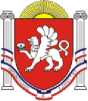 МИРНОВСКИЙ СЕЛЬСКИЙ  СОВЕТСИМФЕРОПОЛЬСКОГО РАЙОНАРЕСПУБЛИКИ КРЫМочередная  16 сессия 1 – го созываР Е Ш Е Н И Е № 105/1522 июля 2015 г.			                                                               с. МирноеОб утверждении Положения об организации ритуальных услуги содержания мест захоронения на территории муниципальногообразования Мирновское сельское поселениеСимферопольского района Рес5публики Крым	В соответствии с Гражданским кодексом Российской Федерации, Федеральным законом от 12 января 1996 года N 8-ФЗ «О погребении и похоронном деле», Указом Президента Российской Федерации от 29 июня 1996 года N 1001 "О гарантиях прав граждан на предоставление услуг по погребению умерших", Федеральным законом от 6 октября 2003 года N 131-ФЗ «Об общих принципах организации местного самоуправления в Российской Федерации», СанПиН 2.1.2882-11 «Гигиенические требования к размещению, устройству и содержанию кладбищ, зданий и сооружений похоронного назначения» утвержденного Постановлением Главного Государственного санитарного врача Российской Федерации от 28.06.2011 N 84, «Рекомендациями о порядке похорон и содержании кладбищ в Российской Федерации», Приказом Госстроя России от 10.01.2000  N 3 «Об утверждении инструкции о порядке похорон и содержании кладбищ в Российской Федерации», Постановления СМ РК от 23.12.2014 № 604 «Об утверждении порядка выплаты единовременного пособия на погребение», Уставом муниципального образования Мирновское сельское поселение, в целях определения порядка реализации полномочий органов местного самоуправления в сфере организации предоставления ритуальных услуг и содержания мест захоронения на территории муниципального образования Мирновское сельское поселение, Мирновский сельский совет,- РЕШИЛ:1.Утвердить Положение об организации ритуальных услуг и содержании мест захоронения на территории муниципального образования Мирновское сельское поселение (Приложение № 1).2.Утвердить, что муниципальное унитарное предприятие «Мирновская управляющая компания» осуществляет полномочия и функции специализированной службы по вопросам похоронного дела на территории Муниципального образования Мирновское сельское поселение Симферопольского района Республики Крым.3.Решение подлежит обнародованию на информационных стендах в администрации Мирновского сельского поселения, а также на официальном сайте в  информационно-телекоммуникационной сети Интернет: http:// mirnoe-sovet.ru.4.Данное решение вступает в силу со дня обнародования.	5.Контроль за исполнением решения возложить на постоянную депутатскую комиссию Мирновского сельского совета по жилищно-коммунальному хозяйству, строительству, благоустройству.Председатель Мирновского сельского совета– глава администрации Мирновского сельского поселения                                                    С.В. КовалевПриложение  к решению  очередной 16-ой сессии Мирновского сельского совета I созыва от «22» июля 2015 г. №105/15ПОЛОЖЕНИЕОб организации ритуальных услуг и содержания местзахоронения на территории Мирновского сельского поселенияСимферопольского района Республики КрымРаздел 1. ОБЩИЕ ПОЛОЖЕНИЯСтатья 1. Регулируемые отношения и сфера действия Положения1.Настоящее Положение разработано в соответствии с Гражданским кодексом Российской Федерации, Федеральным законом от 12 января 1996 года N 8-ФЗ «О погребении и похоронном деле», Указом Президента Российской Федерации от 29 июня 1996 года N 1001 "О гарантиях прав граждан на предоставление услуг по погребению умерших", Федеральным законом от 6 октября 2003 г. N 131-ФЗ «Об общих принципах организации местного самоуправления в Российской Федерации», СанПиН 2.1.2882-11 «Гигиенические требования к размещению, устройству и содержанию кладбищ, зданий и сооружений похоронного назначения», утвержденного Постановлением Главного Государственного санитарного врача Российской Федерации от 28.06.2011 N 84, «Рекомендациями о порядке похорон и содержании кладбищ в Российской Федерации», Приказом Госстроя России от 10.01.2000 N 3 «Об утверждении инструкции о порядке похорон и содержании кладбищ в Российской Федерации», Постановлением Совета Министров Республики Крым от 23.12.2014 № 604 «Об утверждении порядка выплаты единовременного пособия на погребение».2.Положение об организации похоронного дела в муниципальном образовании Мирновское сельское поселение Симферопольского района Республики Крым (далее – Положение, Мирновское сельское поселение) определяет систему организации похоронного дела в муниципальном образовании Мирновское сельское поселение, устанавливает правила работы специализированной службы по вопросам похоронного дела, других организаций, предоставляющих услуги по погребению, устанавливает правила содержания муниципальных кладбищ. Положение разработано с целью реализации Федерального закона от 12.01.1996 № 8-ФЗ «О погребении и похоронном деле».3.Настоящее Положение устанавливает:-гарантии погребения умершего с учетом волеизъявления, выраженного лицом при жизни, и пожелания родственников;-гарантии предоставления материальной и иной помощи для погребения умершего;-санитарные и экологические требования к выбору и содержанию мест погребения;-основы организации похоронного дела в Мирновском сельском поселении.Справки для получения социального пособия на погребение выдаются администрацией Мирновского сельского поселения согласно административному регламенту по предоставлению муниципальной услуги. Действие настоящего Положения распространяется на юридические лица и физические лица, осуществляющих предпринимательскую деятельность без образования юридического лица (индивидуальные предприниматели), зарегистрированных в установленном порядке, работающих в сфере ритуального обслуживания населения, а также юридических лиц, индивидуальных предпринимателей и граждан, в сфере ритуальных услуг на территории Мирновского сельского поселения.Статья 2. Полномочия органов местного самоуправления в области организации ритуальных услуг и содержания мест захоронения на территории Поселения1.К полномочиям Мирновского сельского совета в области организации ритуальных услуг и содержания мест захоронения относятся:-принятие нормативно-правовых актов по вопросам организации похоронного дела на территории Поселения;-установление объема финансирования, необходимого для содержания мест захоронения на территории Поселения;-принятие иных решений в сфере организации ритуальных услуг и содержания мест захоронения на территории Поселения.2.К полномочиям администрации Мирновского сельского поселения в области организации ритуальных услуг и содержания мест захоронения относятся:-организация ритуальных услуг и содержание мест захоронения;-осуществление отвода земельного участка для размещения места погребения в соответствии с земельным законодательством, а также в соответствии с проектной документацией, утвержденной в порядке, установленном законодательствами Российской Федерации и Республики Крым;-приостановление или прекращение деятельности на месте погребения при нарушении санитарных и экологических требований к содержанию места погребения, принятие мер по устранению допущенных нарушений и ликвидации неблагоприятного воздействия места погребения на окружающую природную среду и здоровье человека;-создание муниципальных предприятий и наделение их статусом специализированной службы по вопросам похоронного дела;-принятие решений о создании мест погребения, их правовом статусе;-осуществление контроля за благоустройством кладбищ; -осуществление иных полномочий, предусмотренных действующим законодательством.Кладбищенское хозяйство находится в ведении муниципального унитарного предприятия «Мирновская управляющая компания» (далее МУП «Мирновская управляющая компания»). Полномочиями муниципальной специализированной службы по вопросам похоронного дела наделено МУП «Мирновская управляющая компания».Статья 3. Понятия, используемые в ПоложенииМуниципальная специализированная служба по вопросам похоронного дела - служба, созданная администрацией Мирновского сельского поселения с целью оказания ритуальных, обрядовых, юридических, а также иных видов услуг, связанных с погребением умерших на кладбищах, расположенных на территории Мирновского сельского поселения и на которую возлагается обязанность по осуществлению погребения умерших на безвозмездной основе согласно гарантированному перечню услуг по погребению.Ритуальные организации - не имеющие статуса специализированной службы по вопросам похоронного дела юридические лица и индивидуальные предприниматели, осуществляющие предпринимательскую деятельность без образования юридического лица, зарегистрированные в установленном законодательством РФ порядке, которые вправе оказывать на территории Мирновского сельского поселения ритуальные, сопутствующие ритуальным услуги.Места захоронения - земельные участки (могилы), на которых (в которые) осуществлено погребение тела (останков) в гробу или праха умершего (погибшего) в урне.Паспорт захоронения - документ, содержащий сведения о захоронении и лице, ответственном за могилу, нишу, и подтверждающий право на пользование местом захоронения.Свободный земельный участок для захоронения - предание земле тела (останков) умершего или урны с прахом умершего после кремации на вновь отводимом для захоронения земельном участке кладбища (где ранее захоронение не производилось).Схема последовательности освоения земель под захоронения - план территории кладбища, где указывается, на каких участках и в какие периоды времени будут производиться захоронения.Могила - углубление в земле для захоронения гроба.Урна с прахом - сосуд, в который помещается запаянный пакет с прахом умершего или погибшего.Сектора кладбища - участки, на которые разбивается дорожной сетью зона захоронения кладбища.Автокатафалк - транспортное средство, предназначенное для перевозки гроба с телом, родственников и близких умершего на кладбище, в церковь, мечеть, или в иное место, указанное лицом, взявшим на себя обязанность осуществить погребение. Автокатафалк оборудуется приспособлением для облегчения погрузки-выгрузки гроба, его фиксации во время движения и местами для участников похорон.Обряд - символическая церемония, выполняемая в строго определенном порядке.Похороны - обряд погребения тела (останков) или праха умершего.Похоронные принадлежности - гробы, в том числе цинковые, урны для праха, траурные венки, гирлянды, траурные ленты (в том числе с надписями), тапочки, покрывала и другие предметы похоронного ритуала.Ритуал - порядок проведения похоронного обряда.Родственный участок - участок, на котором имеется могила, в которой захоронен супруг или родственник умершего.Бесхозное захоронение - захоронение, в отношении которого не осуществляется содержание, благоустройство и уход.Открытое кладбище - кладбище, зона захоронений которого свободна для осуществления погребений.Закрытое кладбище - кладбище, зона захоронений которого использована, а погребение возможно в родственные захоронения по истечении кладбищенского периода или при наличии в них свободных земельных участков.Кладбище - участок территории, расположенный в границах места погребения и содержащий места захоронения для погребения умерших (погибших) или праха после кремации.Книга регистрации захоронений - книга установленной формы, в которой регистрируется каждое захоронение.Книга регистрации надмогильных сооружений - книга установленной формы, в которой регистрируются установленные надмогильные сооружения (надгробия).Агент похоронной службы (приемщик заказов) - штатный сотрудник службы по вопросам похоронного дела, предоставляющий услуги по организации похорон и обеспечению заказчика похоронными принадлежностями.Бальзамирование тела - обработка тела умершего специальными составами с целью замедления разложения и дезодорации.Вероисповедальный сектор кладбища - сектор кладбища, предназначенный для погребения умерших одной веры (религии).Волеизъявление умершего (волеизъявление лица о достойном отношении к его телу после смерти) - пожелание, выраженное в устной форме в присутствии свидетелей или в письменной форме.Гарантированный перечень услуг по погребению - перечень услуг, предоставляемых на территории Российской Федерации, Республики Крым на безвозмездной основе специализированной службой по вопросам похоронного дела.Надмогильные сооружения - памятные сооружения (памятники, объемные и плоские архитектурные формы, в том числе скульптуры, стелы, обелиски, лежащие и стоящие плиты), устанавливаемые на могилах и содержащие информацию о лицах, в честь которых они установлены (мемориальную информацию).Нормы землеотвода для захоронения - размеры участков для захоронения, установленные нормативными документами.Останки - тело умершего человека.Перечень услуг по погребению - перечень, включающий услуги, предоставляемые на безвозмездной основе (гарантированный перечень услуг по погребению) или за плату заказчиком организациям, осуществляющими услуги по погребению.Повторное захоронение - погребение гроба с телом в могилу, в которой в данный момент уже находится захоронение.Предметы ритуала - это похоронные принадлежности: гробы, венки, гирлянды и букеты из искусственных и живых цветов, ленты, постели, покрывала, саваны, тапочки, нарукавные повязки, подушечки для наград, фото на керамике или других материалах, траурные портреты и прочие предметы, используемые при проведении обряда погребения.Ритуальные услуги - услуги, связанные с погребением граждан, в том числе организация похорон, бальзамирование, санитарная и косметическая обработка трупов, захоронение и перезахоронение, услуги крематориев, уход за могилой, изготовление гробов.Санитарные и экологические требования к размещению мест погребения - требования, определяемые в соответствии с санитарными правилами и нормами с учетом застройки города или иного поселения, гидрологических характеристик, особенностей рельефа местности, состава грунтов, предельно допустимых экологических нагрузок на окружающую природную среду.Справка о смерти - медицинский документ, удостоверяющий факт смерти и причину смерти и являющийся основанием для выдачи свидетельства о смерти.Свидетельство о смерти - юридический и учетный документ, удостоверяющий факт смерти и являющийся основанием для оформления документов на погребение. Свидетельство о смерти является государственным документом.Социальное пособие на погребение - пособие, выплачиваемое для компенсации расходов по погребению умерших лицам, взявшим на себя обязанность осуществить погребение.Счет-заказ на похороны - документ организации, оформившей заказ. Счет-заказ включает: наименование изделия или услуги, их количество, общую стоимость изделий или услуг. Счет-заказ имеет свой номер и содержит фамилию, имя и отчество умершего, его возраст (полные годы), дату смерти, серию, номер и дату выдачи свидетельства о смерти, наименование отдела ЗАГС, выдавшего свидетельство.Морг - специальное помещение при больницах, судебно-медицинских учреждениях для хранения, опознания, вскрытия и выдачи трупов для захоронения.Уполномоченный орган местного самоуправления в сфере погребения и похоронного дела - администрация Мирновского сельского поселения, - наделенная в установленном порядке исполнительно-распорядительными полномочиями и полномочиями по координации деятельности в сфере погребения и похоронного дела на территории муниципального образования. Для целей настоящего Положения также используются термины и понятия в том же значении, что и в федеральном законодательстве и законодательстве Республики Крым.	Статья 4. Основы организации похоронного дела1.Организация похоронного дела и содержание мест захоронения осуществляется администрацией Мирновского сельского поселения, которая создает специализированные службы по вопросам похоронного дела.2.В соответствии с Федеральным законом "О погребении и похоронном деле» услуги по погребению, входящие в гарантированный перечень услуг по погребению, оказываются супругу, близким родственникам, иным родственникам, законному представителю или иному лицу, взявшему на себя обязанность осуществить погребение умершего, специализированной службой на безвозмездной основе, а именно: МУП «Мирновская управляющая компания»3. Оплата стоимости услуг, предоставляемых сверх гарантированного перечня услуг по погребению, производится за счет средств супруга, близких родственников, иных родственников, законного представителя умершего или иного лица, взявшего на себя обязанность осуществить погребение умершего.4. Социальное пособие на погребение выплачивается супругу, близким родственникам, иным родственникам, законному представителю или иному лицу, взявшему на себя обязанность осуществить погребение умершего в соответствии с Федеральным законом "О погребении и похоронном деле», Постановления Совета Министров Республики Крым от 23.12.2014 № 604 «Об утверждении порядка выплаты единовременного пособия на погребение», иными правовыми актами Российской Федерации, Республики Крым и муниципальными правовыми актами.5. Лицам, получившим гарантированные услуги по погребению на безвозмездной основе, социальное пособие на погребение не выплачивается.6. Погребение в Мирновском сельском поселении осуществляется путем предания тела (останков) умершего земле.7. На территории Мирновского сельского поселения действуют муниципальные общественные кладбища (далее - муниципальные кладбища). На территориях муниципальных кладбищ могут предоставляться участки земли для создания военных, семейных (родовых) захоронений.8. Настоящее Положение размещается на стенде, в доступном для посетителей месте на территориях муниципальных кладбищ.Статья 5. ПогребениеНастоящее Положение определяет погребение как обрядовые действия по захоронению тела (останков) человека после его смерти (в соответствии с обычаями и традициями, существующими на территории округа), не противоречащие санитарным и иным нормам и правилам. Погребение осуществляется путем предания тела (останков) земле (захоронение в могилу на кладбище).Статья 6. Похоронное делоПохоронное дело в Мирновском сельском поселении - включает в себя деятельность по оказанию ритуальных, обрядовых, юридических, а также иных видов услуг, связанных с погребением умерших, созданием и эксплуатацией объектов похоронного назначения (кладбищ, салонов-магазинов (бюро) ритуального обслуживания, мастерских по изготовлению надмогильных сооружений и так далее. Муниципальной специализированной службой по вопросам похоронного дела является МУП «Мирновская управляющая компания» далее муниципальная специализированная служба.Статья 7. Ритуальные услугиВ перечень ритуальных услуг в Мирновском сельском поселении входят следующие виды деятельности:1.Прием заказа и заключение договора (в том числе агентские услуги приемщиков заказов (агентов) специализированных служб по вопросам похоронного дела) на организацию похорон.2.Все услуги по захоронению и перезахоронению.3.Транспортировка тел (останков) умерших (погибших).4.Изготовление гробов (кроме цинковых).6.Изготовление и установка надмогильных сооружений .7.Производство иных похоронных принадлежностей.8.Надписи на памятниках и мемориальных досках.9.Изготовление и крепление фотокерамических изделий на памятниках.10.Уход за местами погребения и захоронения.11.Оформление прав пользования участками для создания семейных (родовых) захоронений.12. Содержание и благоустройство общественных кладбищ Мирновского сельского поселения.Статья 8. Места погребенияПогребение умерших в Мирновском сельском поселении осуществляется на специально отведенных для этих целей в соответствии с этическими, санитарными, экологическими требованиями участках земли с сооружаемыми на них кладбищами для захоронения тел (останков).Создаваемые, а также существующие места погребения не подлежат сносу и могут быть перенесены только по решению Мирновского сельского совета в случае угрозы постоянных затоплений, оползней, после землетрясения и других стихийных бедствий.Статья 9. Право лица на достойное отношение к его телу после смерти1.Каждый имеет право на достойное отношение к его телу после смерти. В Мирновском сельском поселении гарантируется исполнение законного волеизъявления лица об отношении к его телу после смерти.Каждый вправе в устной форме в присутствии свидетелей или в письменной форме заявить:-о согласии или несогласии быть подвергнутым патологоанатомическому вскрытию;-о согласии или несогласии на изъятие органов и (или) тканей из его тела;-быть погребенным на том или ином месте, по тем или иным обычаям или традициям, рядом с теми или иными ранее умершими;-о доверии исполнить свое волеизъявление тому или иному лицу.2.Действия по достойному отношению к телу умершего должны осуществляться в полном соответствии с волеизъявлением умершего, если не возникли обстоятельства, при которых исполнение волеизъявления умершего невозможно, либо иное не установлено законодательством Российской Федерации, Республики Крым.Статья 10. Лицо, осуществляющее организацию погребения1.Исполнителями волеизъявления умершего являются лица, указанные в его волеизъявлении, при их согласии взять на себя обязанность исполнить волеизъявление умершего.2.В случае если лицо при жизни не поручило (в письменной форме, либо в присутствии свидетелей) осуществить его погребение какому-либо конкретному лицу, либо если лицо, получившее прижизненное поручение, отказалось от исполнения данных функций, осуществить организацию погребения умершего имеют право супруг, близкие родственники, иные родственники, либо законные представители умершего, осуществить организацию погребения умершего имеет право иное лицо, личность которого удостоверена в установленном порядке.3.Лицо, взявшее на себя обязанность по организации похорон, должно осуществить весь процесс организации погребения, в том числе: оформление документов, необходимых для погребения, получение гербового свидетельства о смерти, справки о смерти, пособия на погребение, включая принятие на себя ответственности за место захоронения.4.Наличие каких-либо специальных доверенностей у физических лиц, взявших на себя обязательства по осуществлению погребения умерших, не требуется.5.Если обязанность осуществить погребение взяло на себя юридическое лицо, то требуется доверенность либо договор на оказание услуг.6.В случае отсутствия лиц, взявших на себя обязанности по организации похорон, процедура похорон осуществляется муниципальной специализированной службой по вопросам похоронного дела.Раздел 2. ГАРАНТИИ ОСУЩЕСТВЛЕНИЯ ПОГРЕБЕНИЯ Статья 11. Исполнение волеизъявления о погребении1.На территории Мирновского сельского поселения каждому человеку после его смерти гарантируется погребение с учетом его волеизъявления.2.Для граждан Российской Федерации, постоянно проживающих на территории округа, гарантируется бесплатное предоставление участка земли на действующих кладбищах либо на участках старых кладбищ с учетом места жительства и волеизъявления. На свободном месте родственного участка гарантируется захоронение умершего (погибшего), при наличии соответствующего волеизъявления, с учетом санитарных и иных требований.3.Для граждан Российской Федерации, иностранных граждан и лиц без гражданства, не проживающих постоянно на территории округа, гарантируется погребение в соответствии с законодательством Российской Федерации, Республики Крым и нормативно-правовыми актами органов местного самоуправления Мирновского сельского поселения, место под захоронение умерших будет отводиться только на свободном участке, которое выделит администрация Мирновского сельского поселения, согласно санитарным нормам, утвержденным Главным санитарным врачом Российской Федерации.Статья 12. Гарантии при осуществлении погребенияСупругу, близким родственникам, иным родственникам, законному представителю умершего или иному лицу, взявшему на себя обязанность осуществить погребение умершего, гарантируется:-выдача документов, необходимых для погребения умершего, в течение суток с момента установления причины смерти; в случаях, если для установления причины смерти возникли основания для помещения тела в морг, выдача тела умершего по требованию лица, взявшего на себя обязанность осуществить погребение, не может быть задержана на срок более двух суток с момента установления причины смерти;-предоставление возможности нахождения тела умершего в морге бесплатно до семи суток с момента установления причины смерти, в случае, если супруг, близкие родственники, иные родственники, законный представитель умершего, либо иные лица, взявшие на себя обязанность осуществить погребение, извещены о смерти, но существуют обстоятельства, затрудняющие осуществление ими погребения. В случае поиска супруга, близких родственников, иных родственников либо законного представителя умершего этот срок может быть увеличен до четырнадцати дней;-исполнение прижизненного волеизъявления умершего осуществляется в соответствии с настоящим Положением и со статьями 5 и 7 Федерального закона от 12.01.1996 N 8-ФЗ «О погребении и похоронном деле».Статья 13. Социальное пособие на погребение1.В случае если погребение осуществлялось за счет средств супруга, близких родственников, иных родственников, законного представителя умершего или иного лица, взявшего на себя обязанность осуществить погребение умершего, им выплачивается социальное пособие на погребение в размере, равном стоимости услуг, предоставляемых согласно гарантированному перечню услуг по погребению, указанному в пункте 1 статьи 14 настоящего Положения.2.Справка о смерти для получения пособия выдается органами ЗАГС.3.Выплата социального пособия на погребение производится Департаментом труда и социальной защиты населения администрации Симферопольского района Республики Крым на граждан:-подлежавших обязательному социальному страхованию на случай временной нетрудоспособности и в связи с материнством на день смерти, а также членов семей граждан, подлежавших обязательному социальному страхованию на случай временной нетрудоспособности и в связи с материнством на день смерти, находившихся  на их иждивении, проживавших на дату смерти в Республике Крым;-пенсионеров, не подлежавших обязательному социальному страхованию на случай временной нетрудоспособности и в связи с материнством на день смерти, проживавших в Республике Крым.4. Выплата единовременного пособия на погребение производится органами труда и социальной защиты населения по месту жительства умершего лица в течение трех рабочих дней со дня принятия решения о предоставлении единовременного пособия на погребение.5.Единовременное пособие на погребение предоставляется на основании заявления. К заявлению прилагаются следующие документы: -паспорт или вид на жительство заявителя (оригинал и копия);-свидетельство о смерти, выдаваемое органами ЗАГС (оригинал и копия);-справка органа или работодателя, выплатившего социальное пособие на погребение;-документы, подтверждающие место жительства умершего на территории Республики Крым (справка органов местного самоуправления по месту жительства, решение суда об установлении факта проживания на территории Республики Крым);-справка органов местного самоуправления муниципального образования или специализированной службы по вопросам похоронного дела о произведенном погребении или факте произведенного погребения.6.Социальное пособие на погребение выплачивается, если обращение за ним последовало не позднее шести месяцев со дня смерти.Статья 14. Гарантированный перечень услуг по погребению1.Лицу, взявшему на себя обязанность осуществить погребение умершего, гарантируется безвозмездное предоставление единого на территории Мирновского сельского поселения гарантированного перечня услуг по погребению, включающего:-оформление документов, необходимых для погребения;-предоставление и доставка гроба, и других предметов, необходимых для погребения;-перевозка тела (останков) умершего на кладбище;-погребение.2.Качество предоставляемых услуг должно соответствовать требованиям, устанавливаемым администрацией Мирновского сельского поселения.3.Стоимость услуг, предоставляемых согласно гарантированному перечню, утверждается решением сессии Мирновского сельского совета по согласованию с соответствующими отделениями Пенсионного фонда Российской Федерации и Фонда социального страхования Российской Федерации, а также с органами государственной власти Республики Крым.4.Лицу, взявшему на себя обязанность осуществить погребение, могут быть предоставлены на платной основе дополнительные виды услуг по погребению:-доставка сопровождающих лиц к месту погребения;-обратная доставка сопровождающих лиц;-установка регистрационного знака с надписью (фамилия и инициалы погребенного, год рождения и смерти);-облагораживание места захоронения (изготовление и установка ограды, стола, лавки);-иные виды ритуальных услуг, не противоречащих законодательству РФ.Тарифы на услуги, предоставляемые в соответствии с указанным в настоящем пункте перечнем, не является регулируемыми и устанавливаются специализированной службой по вопросам похоронного дела (юридическими и физическими лицами осуществляющей деятельность в установленном законодательством порядке) самостоятельно.5.Услуги по погребению, предусмотренные частью 1 настоящей статьи, оказываются МУП «Мирновская управляющая компания». 6.Стоимость указанных услуг в п.1 настоящей статьи, возмещается специализированной службе по вопросам похоронного дела в десятидневный срок согласно действующему законодательству Республики Крым.  7.Гражданам, получившим предусмотренные п.1 настоящей статьи услуги, социальное пособие на погребение, предусмотренное федеральным законодательством, не выплачивается.Статья 15. Гарантии погребения умерших (погибших) военнослужащих, лиц, призванных на военные сборы, сотрудников органов внутренних дел, сотрудников учреждений и органов уголовно-исполнительной системы, участников войн и ветерановПогребение умерших (погибших) военнослужащих, лиц, призванных на военные сборы, сотрудников органов внутренних дел, сотрудников учреждений и органов уголовно-исполнительной системы, участников Великой Отечественной войны и ветеранов боевых действий на территориях других государств, ветеранов военной службы, а также ветеранов, исполнявших обязанности военной службы в условиях чрезвычайного положения и при вооруженных конфликтах, осуществляется в соответствии с законами и иными нормативными правовыми актами Российской Федерации и Республики Крым.Оплата расходов на оформление документов, необходимых для погребения умершего, перевозку умершего в морг, услуги морга; на предоставление гроба, урны, венка; на перевозку тела (останков) к месту погребения (кремации); на погребение (кремацию), изготовление и установку надгробия производится за счет средств министерств и иных республиканских органов исполнительной  власти, в которых умерший (погибший) проходил военную службу (военные сборы, службу).Статья 16. Гарантии погребения иных категорий умерших (погибших)Нормативно-правовыми актами  могут определяться иные категории умерших (погибших), помимо указанных в статье 15 настоящего Положения, погребение которых может осуществляться в особом порядке, установленном Федеральным законом от 12.01.1996 N 8-ФЗ «О погребении и похоронном деле».Статья 17. Гарантии погребения умерших (погибших), не имеющих супруга, близких родственников, иных родственников либо законного представителя умершего1. При отсутствии супруга, близких родственников, иных родственников либо законного представителя умершего или при невозможности осуществить ими погребение, а также при отсутствии иных лиц, взявших на себя обязанность осуществить погребение, погребение умершего на дому, на улице или в ином месте после установления органами внутренних дел его личности осуществляется специализированной службой по вопросам похоронного дела в течение трех суток с момента установления причины смерти, если иное не предусмотрено законодательством Российской Федерации.2. Погребение умерших, личность которых не установлена органами внутренних дел в определенные законодательством Российской Федерации сроки, осуществляется специализированной службой по вопросам похоронного дела с согласия указанных органов путем предания земле на определенных для таких случаев участках общественных кладбищ.3. Услуги, оказываемые специализированной службой по вопросам похоронного дела при погребении умерших, указанных в пунктах 1 и 2 настоящей статьи, включают:-оформление документов, необходимых для погребения;-облачение тела;-предоставление гроба;-перевозку умершего на кладбище (в крематорий);-погребение.Стоимость указанных услуг определяется органами местного самоуправления и возмещается в порядке, предусмотренном ст. 14 настоящего Положения. Раздел 3. ОСНОВНЫЕ ВОПРОСЫ ОРГАНИЗАЦИИ ПОХОРОННОГО ДЕЛА.Статья 18. Организация похоронного дела1.Гарантии осуществления погребения в соответствии с настоящим Положением реализуются путем организации в Мирновском сельском поселении похоронного дела. 2.Лицо, взявшее на себя обязанность осуществить погребение умершего, организует, координирует и контролирует выполнение всего процесса погребения от оформления документов, необходимых для погребения, до захоронения включительно.3.Функции по исполнению полномочий вопросов местного значения по организации похоронного дела в Мирновском сельском поселении осуществляет администрация Мирновского сельского поселения. 4.Администрация Мирновского сельского поселения обеспечивает:-формирование и сохранность архивного фонда по захоронению;-инвентаризацию захоронений;-выдачу справок о погребении;-оформляет заявление о предоставлении участка для захоронения на кладбище поселения (приложение N 1);-выдает разрешение на захоронение, перезахоронение и эксгумацию/ингумацию на кладбищах Мирновского сельского поселения (приложение N 2) в соответствии с административным регламентом предоставления муниципальной услуги;-выдает удостоверение захоронения (приложение N 3);-выдает справку о захоронении (приложение N 4);-осуществляет регистрацию захоронений, произведенных на территории общественных кладбищ, в Книге регистрации захоронений (приложение N 5);-выдает разрешение на установку надмогильных сооружений (надгробий) (приложение N 6);-выдает справку об установке надмогильного сооружения (приложение N 7); 	-осуществляет регистрацию установленных надмогильных сооружений (надгробий) (приложение N 8);-осуществляет контроль за соблюдением порядка захоронений;-разрабатывает схему последовательности освоения земель под захоронения;-осуществляет разбивку зоны захоронения по секторам, определяет участки почетных, вероисповедальных, воинских захоронений, захоронений умерших, личность которых не установлена;-определяет участки текущего захоронения. 5.Имущество, находящееся в собственности Мирновского сельского поселения и используемое в целях погребения и похоронного дела, не подлежит приватизации, не может быть внесено в качестве долей в уставный капитал любого вновь создаваемого юридического лица. Указанное имущество может передаваться в оперативное управление, хозяйственное ведение муниципальным унитарным предприятиям, муниципальным бюджетным учреждениям в безвозмездное пользование, аренду юридическим лицам иных организационно-правовых форм в соответствии с действующим законодательством РФ, Республики Крым и нормативными актам органов местного самоуправления Мирновского сельского поселения.6.Основные виды деятельности организации похоронного дела в Мирновском сельском поселении:-подготовка к погребению;-траурная церемония прощания;-перевозка тела (останков) умершего;-правила погребения;-изготовление надмогильных сооружений;-установка и содержание надмогильных сооружений;7.Подготовка к погребению включает в себя:-получение медицинского заключения о смерти;-получение свидетельства о смерти;-перевозку умершего в патологоанатомическое отделение (если для этого есть основания);-предоставление участка общественного кладбища для захоронения гроба с телом;-оформление счета-заказа на проведение погребения, приобретение и доставка похоронных принадлежностей;	Получение медицинского заключения о смерти производится родственником умершего, лицом, взявшим на себя обязанность осуществить погребение, либо специализированной службой по вопросам похоронного дела в соответствии с действующим законодательством Российской Федерации. 	Получение свидетельства о смерти производится в Симферопольском территориальном отделе ЗАГС в соответствии с действующим законодательством Российской Федерации, Республики Крым.Предоставление участка общественного кладбища для захоронения и ведение учета захоронений осуществляется администрацией Мирновского сельского поселения. Предоставление участка производится на основании свидетельства о смерти. Предоставление земельного участка для захоронения производится на безвозмездной основе.8.Траурная церемония прощания:Вынос гроба с телом умершего и его погрузка в автокатафалк для перевозки в церковь, на кладбище и т.п., осуществляется организацией, в которой оформлен счет - заказ на предоставление услуг по погребению.9.Перевозка тела (останков) умершего (катафальные перевозки):Транспортировка тел умерших и (или) предметов ритуала в церковь, мечеть, на кладбище, или в иное место, указанное лицом, взявшим на себя обязанность осуществить погребение, с сопровождающими лицами или без них, осуществляются автокатафалком организации, в которой оформлен счет - заказ на предоставление услуги.Услуги по катафальным перевозкам осуществляются на платной основе (за исключением перевозки тела (останков) умершего на кладбище, осуществляемого специализированной службой по вопросам похоронного дела в рамках выполнения гарантированного перечня услуг по погребению).Транспортировка в морг безродных, невостребованных и неопознанных умерших, в том числе с мест их обнаружения или происшествия, по заявлениям милиции, врачей скорой и неотложной медицинской помощи, граждан осуществляется специализированной службой по вопросам похоронного дела за счет средств местного бюджета.10.Правила погребения.В Мирновском сельском поселении погребение умерших производится на общественных кладбищах Мирновского сельского поселения.Погребение умерших на кладбищах производится специализированной службой по вопросам похоронного дела или иной ритуальной службой с 8 до 15 часов ежедневно, суббота с 8 до 12 . Выходной воскресенье. В связи с праздничными днями и перенесенными выходными днями возможны изменения в режиме работы. Точные дата и время погребения устанавливается при оформлении заказа на погребение.Оформление заказов на погребение производится работниками специализированной службы по вопросам похоронного дела либо организацией, предоставляющей услуги по погребению.11.Установка и содержание надмогильных сооружений.Надмогильные сооружения устанавливаются в пределах отведенного земельного участка. Установка надмогильных сооружений за пределами отведенного для захоронения земельного участка запрещена.Граждане (организации), взявшие на себя обязанность осуществить погребение, обязаны содержать надмогильные сооружения и зеленые насаждения (оформленный могильный холм, памятник, цоколь, цветник, необходимые надписи) в надлежащем состоянии собственными силами. 	Установленные	гражданами (организациями) надмогильные сооружения являются их собственностью.Отходы, образующиеся при установке или уборке надмогильных сооружений, а также растительные отходы, образующиеся при сезонных уборках территории могил, утилизируются гражданами (организациями) в мусорный контейнер, расположенный на близлежащем участке кладбища.12.Изготовление надмогильных сооружений.В помещении каждого объекта специализированной службы по вопросам похоронного дела, ритуальной организации, где осуществляется прием заказов на оказание услуг, должна находиться в доступном для обозрения месте следующая обязательная информация:-Федеральный закон «О погребении и похоронном деле»;-Закон Российской Федерации «О защите прав потребителей»;-Закон Республики Крым «О погребении и похоронном деле в Республике Крым»;-настоящее Положение;-прейскуранты (выписки из прейскурантов) цен и тарифов на оказываемые услуги;-образцы (модели) изготавливаемых и реализуемых предметов похоронного ритуала либо альбомы, каталоги с образцами (моделями) похоронных принадлежностей и т.п.;-образцы договоров (квитанций, иных документов) об оказании услуг;-оформленная в установленном порядке книга отзывов и предложений;-адрес и телефон контролирующей организации.Предметы похоронного ритуала, изготавливаемые и реализуемые специализированной службой по вопросам похоронного дела, ритуальными организациями, должны соответствовать обязательным требованиям к качеству изделия, установленным действующим законодательством.	Статья 19. Специализированная служба по вопросам похоронного дела.1.Специализированная служба по вопросам похоронного дела, которая в соответствии с настоящим Положением оказывает ритуальные, обрядовые, юридические, а также иные виды услуг, связанные с погребением умерших, и обеспечивает формирование и сохранность документов по приему и исполнению заказов на услуги по погребению.2.Полномочиями специализированной службы по вопросам похоронного дела на территории Мирновского сельского поселения наделено МУП «Мирновская управляющая компания» (далее по тексту - Специализированная служба).3.Специализированная служба является хозяйствующим субъектом в сфере оказания ритуальных услуг и осуществляет погребение умерших, в том числе согласно гарантированному перечню услуг, и действует на основании Устава предприятия, в соответствии с Федеральным законом N 8-ФЗ «О погребении и похоронном деле»,  Правилами бытового обслуживания населения в Российской Федерации утвержденными Постановлением Правительства Российской Федерации от 15 августа 1997 N 1025.4.Специализированная служба выполняет следующие функции:-оказывает населению гарантированный перечень услуг по погребению в соответствии с требованиями настоящего Положения;-осуществляет погребение умерших, не имеющих супруга, близких родственников, иных родственников либо законного представителя умершего или при невозможности (отказе) осуществить ими погребение, а также при отсутствии иных лиц, взявших на себя обязанность осуществить погребение, по стоимости, устанавливаемой нормативно-правовыми актами органов местного самоуправления Мирновского сельского поселения с последующим получением социального пособия;-оказывает услуги по приему заказов на организацию похорон;-отвечает за сохранность уборочного инвентаря, рабочего инструмента и техники, хозяйственных построек, переданных в оперативное управление Специализированной службе.-организует работу по содержанию, благоустройству общественных кладбищ;-рассматривает обращения граждан.5.Специализированная служба вправе предоставлять гражданам за оплату ритуальные услуги сверх гарантированного перечня услуг по погребению.Оформление заявки на оказание услуг по гарантированному перечню осуществляется сотрудником Специализированной службы ежедневно .6.На основании разрешения на захоронение (приложение N 2) производится захоронение на кладбищах Мирновского сельского поселения.7.Из бюджета Мирновского сельского поселения специализированной службе по вопросам похоронного дела могут предоставляться субсидии на возмещение выпадающих доходов, связанных с предоставлением специализированной службой по вопросам похоронного дела гарантированного перечня услуг по погребению.8.Компенсация затрат специализированной службе по вопросам похоронного дела за оказание на безвозмездной для потребителей услуг за счет средств Пенсионного фонда и Фонда социального страхования осуществляется на основе соответствующих договоров.9.Специализированная служба обязана обеспечивать в соответствии с законодательными актами Российской Федерации, Республики Крым формирование и сохранность архивного фонда документов по приему и исполнению заказов на услуги по погребению.10.Специализированная служба по вопросам похоронного дела вправе заключать договоры с юридическими лицами и индивидуальными предпринимателями на оказание отдельных видов ритуальных услуг.11.Реализация предметов ритуала может осуществляться юридическими лицами и индивидуальными предпринимателями в специализированных магазинах и иных, зарегистрированных в установленном порядке торговых точках.12.Ритуальные услуги юридическими лицами и индивидуальными предпринимателями оказываются в специально выделенных для этих целей помещениях. В указанных помещениях размещается информация об исполнителе ритуальных услуг и о перечне оказываемых ритуальных услуг, в соответствии с Законом Российской Федерации от 07.02.1992 № 2300-1 «О защите прав потребителей».13.Оказание услуг по уходу за могилами, расположенными на территории кладбищ, осуществляется специализированной службой на основании добровольного договора с родственниками	умершего или иными заинтересованными лицами.Статья 20. Источники финансирования похоронного делаФинансовое обеспечение похоронного дела осуществляется за счет средств соответствующих бюджетов в соответствии со статьями 13,14,15 настоящего Положения.Раздел 4. ОРГАНИЗАЦИЯ МЕСТА ПОГРЕБЕНИЯСтатья 20.	Создание мест погребения,	порядок погребения, перезахоронения и эксгумации останков и урн с прахом умерших1. Предложения по созданию мест погребения в Мирновском сельском поселении вносятся:Министерствами и иными республиканскими органами исполнительной власти, в которых предусмотрены военная служба, служба в органах внутренних дел, Республиканской противопожарной службе, органах по контролю за оборотом наркотических средств и психотропных веществ, учреждениях и органах уголовно-исполнительной системы, для создания воинских кладбищ, воинских участков на общественных кладбищах.Массовыми Религиозными объединениями, уставы которых предусматривают осуществление религиозных обрядов, для создания вероисповедальных кладбищ или вероисповедальных участков общественных кладбищ.Статья 21. Кладбища поселения 	1.Кладбища поселения - общественные кладбища, которые находятся в муниципальной собственности Мирновского сельского поселения. Общественные муниципальные кладбища - далее кладбища предназначены для погребения умерших с учетом их волеизъявления. Функции по исполнению полномочий по содержанию кладбищ поселения находятся в ведении МУП «Мирновская управляющая компания». Порядок деятельности кладбищ поселения определяется настоящим Положением.2.На кладбищах поселения погребение может осуществляться с учетом вероисповедальных, воинских и иных обычаев и традиций.3.Входная зона кладбища поселения  должна быть оборудована стендом, содержащим:-название кладбища поселения;-наименование органа местного самоуправления, в ведении которого находится кладбище, с указанием адреса и контактного телефона; -порядок и режим работы.4.Во входной зоне рекомендуется предусматривать:-размещение стоянки автотранспорта;-торговых мест по продаже ритуальных предметов и цветов.5.Зона захоронений делится на сектора. На дорожках устанавливаются указатели номеров секторов.6.На территории кладбища располагается общественный туалет и осуществляется подвоз воды в емкости.7.На кладбище (действующем) может быть выделен:-участок для воинских и почетных захоронений;-участок для вероисповедальных захоронений.8.На кладбищах для погребения умершего предоставляется участок земли в соответствии с п.3.16 статьи 24 настоящего Положения. На кладбищах для погребения умерших (погибших), указанных в статье 15 настоящего Положения, могут создаваться воинские участки, а по представлению религиозных объединений - вероисповедальные участки для погребения умерших одной веры.9.На новых участках кладбищ погребения производятся в последовательном (плановом) порядке по действующей нумерации подготовленных могил.10.Решение о закрытии кладбища принимается Мирновским сельским советом.Статья 22. Требования к размещению и содержанию мест погребения1.Отвод земельного участка для размещения места погребения осуществляется в соответствии с санитарными правилами и нормами и должен обеспечивать неопределенно долгий срок существования места погребения.2.Размер бесплатно предоставляемого участка земли на территории кладбища для погребения умершего устанавливается настоящим Положением. Размер участка может обеспечивать погребение на этом же участке земли умершего супруга или близкого родственника. Отвод земельных участков для захоронений на кладбищах производится администрацией Мирновского сельского поселения на основе оформленных заказов. Размеры вновь отводимых земельных участков под захоронения указаны в Таблице.ТаблицаРАЗМЕРЫ ЗЕМЕЛЬНЫХ УЧАСТКОВ, ОТВОДИМЫХ ПОД ЗАХОРОНЕНИЯ3.Погребение на кладбище (кладбищах) выполняется в соответствии с санитарно-гигиеническими правилами и нормами работниками специализированной службы по вопросам похоронного дела, другими юридическими лицами и индивидуальными предпринимателями.4.При погребении гроба с телом (останками), глубину могилы следует устанавливать в зависимости от местных условий (характера грунтов и уровня стоячих грунтовых вод). При этом глубина могилы должна составлять не менее 1,5 м (от поверхности земли до крышки гроба 1 м). Во всех случаях отметка дна могилы должна быть на 0,5 м выше уровня стоячих грунтовых вод. Над каждой могилой должна быть земляная насыпь высотой 0,5 м от поверхности земли или надмогильное сооружение. Насыпь должна выступать за края могилы для защиты ее от поверхностных вод.5.Не допускается устройство захоронений в разрывах между могилами менее 1м, на обочинах дорог и пешеходных дорожек муниципальных кладбищ (1 м от обочины дороги и 0,5 м от пешеходной дорожки) в пределах защитных зон.6.При захоронении в общем массиве действующих кладбищ должна соблюдаться рядность могил. Проход между могилами должен быть по короткой стороне могилы не менее 0,9 м, высота ограды не должна превышать 0,6 м. 	7.На вновь прирезанных участках погребение производится в последовательном порядке по действующей нумерации подготовленных могил. 	8.Категорически запрещается отвод мест под захоронения на неподготовленной территории кладбища, а также на затопленных и заболоченных участках.9.При погребении или подзахоронении на каждом могильном холме устанавливается регистрационный знак, который изготавливается заранее, а также табличка с указанием фамилии, имени, отчества, даты рождения и даты смерти (за исключением неопознанных умерших). Допускается изображение трудовых, боевых и религиозных символов.10.Погребение умершего производится при предъявлении свидетельства о смерти, выданного органами ЗАГС, справки о кремации (при захоронении урны с прахом), разрешения на захоронение, выданное администрацией Мирновского сельского поселения. 11.Родственники умершего лица, доверенные лица, взявшие на себя обязанность осуществить погребение, оформляют заказ на организацию похорон в специализированной службе или в другой организации, имеющей право на оказание услуг по погребению.12.На свободном месте земельного участка с родственными захоронениями погребение производится на основании письменного заявления супруга, родственников ширина разрыва между могилами при этом должна составлять не менее 0,5 м. Разрешение на захоронение в родственные ограды и могилы, оформление дополнительного места к родственному захоронению и разрешение на реконструкцию надмогильного сооружения оформляются в администрации Мирновского сельского поселения.13.При отсутствии архивных документов захоронение в могилы и на свободные площади в установленных оградах производится с разрешения администрации Мирновского сельского поселения, на основании письменного заявления близких родственников умершего (родителей, супругов, детей, родных братьев и сестер) при предъявлении документов, подтверждающих степень родства.14.Захоронение родственника или свойственника в одну и ту же могилу разрешается по происшествие пятнадцати лет с момента предыдущего захоронения. Уменьшение или увеличение этого срока по конкретным местам погребения допускается по решению администрации Мирновского сельского поселения.15.Погребение умершего в существующую могилу (повторное захоронение) производится на основании письменного заявления супруга, родственников либо законного представителя и подтверждения даты последнего захоронения в данную могилу.16.Возможность родственного погребения на территории старого кладбища определяется администрацией Мирновского поселения на основании санитарных и экологических требований к размещению мест погребения. Разрешается захоронение на старом кладбище в оградах близких родственников к ранее захороненному без увеличения площади ранее установленной ограды по письменному разрешению администрации Мирновского сельского поселения.Каждое захоронение регистрируется в книге установленной формы с указанием номеров участка захоронения и могилы. Книга учета захоронений является документом строгой отчетности, имеет номер, дату начала и окончания ведения, нумерацию страниц. Заполненные книги учета захоронений подлежат вечному хранению в муниципальном архиве Мирновского сельского поселения.17.Захоронение в родственную могилу урн с прахом, а также изъятие из нее не допускается без разрешения администрации Мирновского сельского поселения, соответствующей записи в книге учета захоронений и справки на захоронение.Захоронение урн с прахом в родственную могилу разрешается независимо от времени предыдущего захоронения. Разрешается захоронение урн с прахом в родственную могилу на закрытых кладбищах.18.Гражданам (организациям), произведшим захоронение, выдается паспорт захоронения установленного образца. Вопрос о перерегистрации захоронения на другого гражданина (организацию) носит заявительный характер и рассматривается в каждом конкретном случае.19.Погребение безродных, невостребованных и неопознанных умерших осуществляется на специально отведенном участке кладбища с обязательным составлением схемы захоронений.К безродным умершим относятся умершие (на дому, на улице или в ином месте), не имеющие супруга, близких родственников, иных родственников либо законного представителя, личность которых установлена органами внутренних дел в определенные законодательством РФ сроки.К невостребованным умершим относятся умершие (на дому, на улице или в ином месте), личность которых установлена органами внутренних дел в определенные законодательством РФ сроки, погребение которых по каким- либо причинам не могут взять на себя супруг, близкие родственники, иные родственники либо законный представитель умершего.К неопознанным умершим относятся умершие (на дому, на улице, или в ином месте), личность которых не установлена органами внутренних дел в определенные законодательством РФ сроки.Стоимость услуг по погребению безродных, невостребованных и неопознанных умерших возмещается в десятидневный срок специализированной службе по вопросам похоронного дела за счет средств бюджета Республики Крым.20.Хозяйственная деятельность на местах погребения осуществляется в соответствии с требованиями нормативных актов по похоронному делу.Санитарно-эпидемиологический надзор, экологический и архитектурно-строительный контроль над созданием и содержанием мест погребения в Мирновском сельском поселении осуществляют соответствующие органы республиканского надзора и контроля. Надзор за санитарно-гигиенической безопасностью и контроль над экологической безопасностью предметов и веществ, используемых при погребении (гробы, урны, венки, бальзамирующие вещества), в Мирновском сельском поселении осуществляют соответствующие органы санитарно-эпидемиологического надзора и экологического контроля.Для выявления факторов неблагоприятного воздействия мест погребения на окружающую среду и здоровье человека создается система санитарного и экологического мониторинга, порядок ведения которого устанавливается Правительством Российской Федерации, Республики Крым.При нарушении обязательных требований к содержанию мест погребения администрация Мирновского сельского поселения обязана приостановить или прекратить деятельность на месте погребения и принять меры по устранению допущенных нарушений или по созданию нового места погребения (переносу существующего места погребения).В случае необходимости переноса места погребения использование его территории разрешается по истечении двадцати лет. Бывшая территория места погребения может быть использована только под зеленые насаждения. Восстановление зданий и сооружений культового и мемориального назначения разрешается только на участках, ранее использовавшихся в тех же целях.Осквернение и уничтожение мест погребения влечет ответственность, предусмотренную действующим законодательством Российской Федерации, Республики Крым.21.Мемориальные объекты, в том числе надмогильные сооружения являются собственностью лиц, на которых оформлено место захоронения. Срок нахождения таких объектов на местах захоронений не ограничивается, за исключением случаев признания объекта в установленном порядке ветхим, представляющим угрозу здоровью людей, сохранности соседних объектов или признания объекта в установленном порядке бесхозяйным.Предметы и вещества, используемые при погребении (гробы, урны, венки, бальзамирующие вещества), допускаются к использованию при их соответствии техническим условиям и стандартам, установленным уполномоченным органом по стандартизации и техническому регулированию, а также требованиям санитарно-гигиенической и экологической безопасности.Перезахоронение останков умерших на городских кладбищах осуществляется в соответствии с постановлением администрации Мирновского сельского поселения и действующего законодательства Российской Федерации и Республики Крым, в случае извлечения останков, могила должна быть продезинфицирована средствами, разрешенными к применению в установленном порядке, засыпана и спланирована.22.Лицами, ответственными за могилу, являются граждане, на имя которых выдано удостоверение захоронения (приложение N 3).Ответственному за захоронение лицу (лицу, осуществляющему организацию погребения) выдается удостоверение (Приложение N 3) с указанием фамилии, имени и отчества умершего (погибшего), номера сектора, могилы и даты захоронения. В удостоверения вносят данные об установке временного надгробия.Перерегистрация захоронения на другого гражданина рассматривается администрацией Мирновского сельского  поселения.Внесение изменений и дополнений в удостоверение производится только работником администрации Мирновского сельского поселения.23.На повторных свидетельствах о смерти и копиях штамп организации, произведшей захоронение, не ставится. В случае захоронения умершего (погибшего) по повторному свидетельству ответственному за захоронение лицу (лицу, взявшему на себя обязанность по организации погребения), предоставляется выписка из книги регистрации захоронений (кремаций) с указанием места захоронения.24.Лицо, ответственное за могилу, обязано осуществлять уход за ней, содержать ее в надлежащем состоянии, следить за состоянием надмогильных сооружений, придерживаться определенных норм в оформлении могил, как растительными посадками, так и надмогильными сооружениями.25.Посадка деревьев и кустарников на участке захоронения может производиться только по согласованию с администрацией Мирновского сельского поселения.26.Бытовой и растительный мусор, увядшие венки и цветы должны своевременно удаляться с могил в специально отведенные места.27.При неопрятном и запущенном состоянии могилы и отсутствии реакции со стороны ответственного лица на предупреждение МУП «Мирновская управляющая компания» или при отсутствии сведений об ответственном за могилу, захоронение признается бесхозным в соответствии с действующим законодательством и подлежит консервации с последующим использованием для повторного захоронения. Признание захоронения бесхозным осуществляется решением Комиссии по признанию захоронений бесхозными, создаваемой постановлением администрации Мирновского сельского поселения.28.Перезахоронение или эксгумация допускается в случае ликвидации кладбища или его участка, в случае нарушения правил содержания захоронений, в связи с переносом праха умершего с одного кладбища на другое, по истечении кладбищенского периода (15 лет со дня захоронения или кремации), а также по постановлению правоохранительных органов или по решению суда в соответствии с действующим законодательством. При перезахоронении вносятся изменения в архивные книги регистрации захоронений. Эксгумация производится в соответствии с законодательством РФ после представления соответствующих документов в администрацию Мирновского сельского поселения.29.Изъятие останков и урн с прахом из мест захоронений производится в установленном порядке, на основании разрешения прокурора Симферопольского района и заключения органов рессанэпиднадзора об отсутствии особо опасных инфекционных заболеваний. Не рекомендуется проводить перезахоронение ранее одного года с момента погребения.30.Могила в случае извлечения останков должна быть продезинфицирована дезинфицирующими средствами, разрешенными к применению в установленном порядке, засыпана и спланирована.31.Извлечение останков умершего из братской могилы возможно в случаях перезахоронения останков всех захороненных в братской могиле по решению органов исполнительной власти Республики Крым или органов местного самоуправления Мирновского сельского поселения при наличии санитарно-эпидемиологического заключения.32.Надмогильные сооружения, в том числе памятники, цоколи, ограды, цветники, скульптуры, архитектурные формы, религиозные знаки:Памятниками считаются объемные и плоские архитектурные формы, в том числе скульптуры, стелы, обелиски, лежащие и стоящие плиты, содержащие информацию о лицах, в честь которых они установлены (мемориальную информацию).Объекты, не содержащие такой информации, считаются парковыми архитектурными формами.Памятными знаками считаются плоские или объемные малые формы, в том числе транспаранты, содержащие мемориальную информацию, для установки которых требуется участок менее 0,5 кв. м.К надмогильным и мемориальным сооружениям относятся сооружения, которые содержат мемориальную информацию и имеют внутренние пространства или помещения.К таким сооружениям относятся склепы, пантеоны, мавзолеи.К надмогильным относятся сооружения, имеющие в своем составе захоронения, независимо от того, находятся ли они в надземном пространстве или под полом сооружения.Мемориальными считаются сооружения, не имеющие захоронения, но установленные в память какого-либо лица и содержащие мемориальную информацию.Все надмогильные сооружения, включая памятники, стелы, кресты, саркофаги, столы, лавочки и могильные ограды устанавливаются в пределах выделенного для захоронения участка земли.Высота памятника над захоронением не должна превышать 2 м, цоколя - 0,18 м, ограды - 1,0 м.Установленные гражданами (организациями) надмогильные сооружения: памятники, ограды, цветники, цоколи и так далее, - являются их собственностью, за их сохранность и состояние Специализированная служба и администрация Мирновского сельского поселения ответственности не несет.Граждане (организации), установившие превышающие утвержденных размеров надмогильные сооружения без разрешения администрации Мирновского сельского поселения, предупреждаются о допущенном нарушении и при неустранении нарушений в добровольном порядке привлекаются к ответственности в установленном законом порядке.Контроль за правильностью установки надмогильных сооружений осуществляет администрация Мирновского сельского поселения.Статья 26. Ответственность за нарушение настоящего ПоложенияЛица, признанные виновными в нарушении настоящего Положения, несут ответственность в соответствии с действующим законодательством.Приложение №1  к Положению об организации похоронного дела на территории  Мирновского сельского поселения, утвержденного решением сессии Мирновского сельского совета от «22» июля 2015 г. №105/15Форма заявления о предоставлении участка для захоронения на кладбищеМирновского сельского поселенияПредседателю Мирновского сельского совета – главе администрации Мирновского сельского поселенияпроживающего (ей) по адресу:					_______________________________________________					паспорт серия ______________№ __________________					выдан  _________________________________________					_________________________от ____________________					телефон ________________________________________Заявление	Прошу предоставить  _________________ - местный участок для захоронения					                   одно или двухмоего (-ей) ____________________________________________________________________						родственные отношения_____________________________________________________________________________ Ф. И. О., полностьюна кладбище Мирновского сельского поселения по адресу:_____________________________________________________________________________.	Действующие нормы и правила установки намогильных сооружений (ограды, памятника, надгробия и др.) обязуюсь соблюдать.	Доверяю представлять мои интересы в организации похорон_____________________________________________________________________________название организации, ИП  по вопросам похоронного делаСпособ получения результата муниципальной услуги:_____________________________________________________________________________указать способ (при личном обращении, посредством почтового отправления на адрес  _____________________________________________________________________________ заявителя, указанного  в заявлении; через специализированную службу по вопросам похоронного дела)	За правильность сведений несу полную ответственность.____________________					______________________                     дата								подпись заявителя	В соответствии со статьей 9 Федерального закона "О персональных данных" согласен/не согласен (нужное подчеркнуть) на автоматизированную, а также без использования средств автоматизации обработку моих персональных данных, а именно на совершение действий, предусмотренных пунктом 3 статьи 3 Федерального закона "О персональных данных"Подпись ________________Прилагаю копии следующих документов:1. ___________________________________________________________________________2. ___________________________________________________________________________3. ___________________________________________________________________________4. ___________________________________________________________________________«_____» _____________________ ______ г.   _____________________________________________________________________________                                             (занимаемая должность, подпись, расшифровка подписи)Порядковый номер в книге регистрации захоронений _________Приложение №2  к Положению об организации похоронного дела на территории  Мирновского сельского поселения, утвержденного решением сессии Мирновского сельского совета от «22» июля 2015 г. №105/15Форма разрешения на захоронение на кладбище Мирновского сельского поселенияРОССИЯРЕСПУБЛИКА КРЫММУНИЦИПАЛЬНОЕ  ОБРАЗОВАНИЕ МИРНОВСКОЕ СЕЛЬСКОЕ ПОСЕЛЕНИЕул. Белова, 1, с. Мирное, Симферопольский район, Республика Крым, Россия, 297503тел./факс: (365) 59-85-03   e-mail: mirnoe_sovet@mail.ruИсх. №                   _____от___________ РАЗРЕШЕНИЕ О ЗАХОРОНЕНИИ (ПЕРЕЗАХОРОНЕНИИ) УМЕРШЕГО№ ______ от «_______ »__________20____г.Выдано ______________________________________________________________________________________					(фамилия, имя, отчество, адрес)_____________________________________________________________________________________________На захоронение умершего Ф.И.О. умершего_______________________________________________________Дата рождения _________________Дата смерти ______________________Дата захоронения ________________________№ свидетельства о смерти  __________________________________________________________Наименование кладбища________________________________________________________________________Сектор ________ряд ___________место __________резерв____________Ответственный за захоронение (перезахоронение)__________________________________________________Место жительства _____________________________________________________________________________Контактный номер ________________________Председатель Мирновского сельского поселения – глава администрации Мирновского сельского поселения______________      (________________________________)					                       (подпись)		        (Фамилия, Имя, Отчество)                                                                           		М.П.Специалист администрации Мирновского сельского поселения Симферопольского района Республики Крым_____________      (______________________)					                       (подпись)	       (Фамилия, Имя, Отчество)Приложение №3  к Положению об организации похоронного дела на территории  Мирновского сельского поселения, утвержденного решением сессии Мирновского сельского совета от «22» июля 2015 г. №105/15РОССИЯРЕСПУБЛИКА КРЫММУНИЦИПАЛЬНОЕ  ОБРАЗОВАНИЕ МИРНОВСКОЕ СЕЛЬСКОЕ ПОСЕЛЕНИЕул. Белова, 1, с. Мирное, Симферопольский район, Республика Крым, Россия, 297503тел./факс: (365) 59-85-03   e-mail: mirnoe_sovet@mail.ruИсх. №                   _____от___________ УДОСТОВЕРЕНИЕ О ЗАХОРОНЕНИИВид захоронения _____________________________________________________________Место расположения (сектор) __________________________________________________Ф.И.О. умершего _____________________________________________________________Место регистрации умершего ______________________________________________________________________________________________________________________________Свидетельство о смерти ___________________________________________________________________________________________________________________________________Дата смерти _________________________________________________________________Лицо, взявшее на себя обязанность осуществить погребение:Ф.И.О. ______________________________________________________________________Адрес _______________________________________________________________________Паспорт __________________________________________________________________________________________________________________________________________________Документы, подтверждающие родственные отношения _____________________________Место захоронения ___________________________________________________________Регистрационный номер места захоронения ______________________________________Дата захоронения ____________________________________________________________Степень родства при подзахоронении (в ограде) __________________________________Председатель Мирновского сельского поселения – глава администрации Мирновского сельского поселения                _____________      (______________________)					                       (подпись)	       (Фамилия, Имя, Отчество)М.П.Приложение №4  к Положению об организации похоронного дела на территории  Мирновского сельского поселения, утвержденного решением сессии Мирновского сельского совета от «22» июля 2015 г. №105/15Форма справки о погребенииРОССИЯРЕСПУБЛИКА КРЫММУНИЦИПАЛЬНОЕ  ОБРАЗОВАНИЕ МИРНОВСКОЕ СЕЛЬСКОЕ ПОСЕЛЕНИЕул. Белова, 1, с. Мирное, Симферопольский район, Республика Крым, Россия, 297503тел./факс: (365) 59-85-03   e-mail: mirnoe_sovet@mail.ruИсх. №                   _____от___________ 
СПРАВКА (о погребении)Выдана_______________________________________________________________________                                                                           (фамилия, имя, отчество)Паспорт: серия:_____________________номер:_______________выдан:________________кем:_______________________________________________когда:_____________________Дата рождения:________________________________________________________________Адрес и место жительства:____________________________________________________________________________________________________________________________________В том, что она (она) похоронил (ла) за свой счет _________________________________________________________________________________________________________________                                                              (фамилия, имя, отчество усопшего)Основание:___________________________________________Лицевойсчет:_________________________________________Справка выдана для предъявления в:_____________________________________________Председатель Мирновского сельского поселения – глава администрации Мирновского сельского поселения                _____________      (______________________)					                       (подпись)	       (Фамилия, Имя, Отчество)МПСпециалист администрации Мирновского сельского поселения Симферопольского района Республики Крым_____________      (______________________)					                       (подпись)	       (Фамилия, Имя, Отчество)Приложение №5  к Положению об организации похоронного дела на территории  Мирновского сельского поселения, утвержденного решением сессии Мирновского сельского совета от «22» июля 2015 г. №105/15Форма книги регистрации захороненийКНИГАрегистрации захороненийАдрес места погребения (кладбища) _________________________________Дата ведения: с "___" _______ 20__ г. по "___" ______ 20__ г.Приложение №6  к Положению об организации похоронного дела на территории  Мирновского сельского поселения, утвержденного решением сессии Мирновского сельского совета от «22» июля 2015 г. №105/15Форма разрешения на установку надмогильных сооружений (надгробий)РОССИЯРЕСПУБЛИКА КРЫММУНИЦИПАЛЬНОЕ  ОБРАЗОВАНИЕ МИРНОВСКОЕ СЕЛЬСКОЕ ПОСЕЛЕНИЕул. Белова, 1, с. Мирное, Симферопольский район, Республика Крым, Россия, 297503тел./факс: (365) 59-85-03   e-mail: mirnoe_sovet@mail.ruИсх. №                   _____от___________ РАЗРЕШЕНИЕна установку надмогильных сооружений (надгробий)Разрешить установку надмогильного сооружения (надгробия) на могиле, где захороненФИО:__________________________________________________________________________На кладбище, расположенном по адресу:________________________________________________________________________________Номер квартала(сектора, участка)___________________________________________________ФИО лица, ответственного за могилу________________________________________________Председатель Мирновского сельского поселения – глава администрации Мирновского сельского поселения                _____________      (______________________)					                       (подпись)	       (Фамилия, Имя, Отчество)МПСпециалист администрации Мирновского сельского поселения Симферопольского района Республики Крым_____________      (______________________)					                       (подпись)	       (Фамилия, Имя, Отчество)Приложение №7  к Положению об организации похоронного дела на территории  Мирновского сельского поселения, утвержденного решением сессии Мирновского сельского совета от «22» июля 2015 г. №105/15Форма справки об установке надмогильных сооруженийРОССИЯРЕСПУБЛИКА КРЫММУНИЦИПАЛЬНОЕ  ОБРАЗОВАНИЕ МИРНОВСКОЕ СЕЛЬСКОЕ ПОСЕЛЕНИЕул. Белова, 1, с. Мирное, Симферопольский район, Республика Крым, Россия, 297503тел./факс: (365) 59-85-03   e-mail: mirnoe_sovet@mail.ruИсх. №                   _____от___________ 
СПРАВКАоб установке надмогильных сооруженийСПРАВКА Дана в том, что ______________________________________________________________________________ (ФИО захороненного)"___" ______________ 20___ года захоронен на кладбище, расположенном по  адресу: _______________________________________________________________________________ _______________________________________________________________________________ номер квартала (сектора, участка)__________________________________________________ и на его могиле "___" ____________ 20__ года установлен надгробный памятник (габаритные размеры:_____________________________________________, материал: _______________________________________), который зарегистрирован по Книге регистрации надмогильных сооружений (надгробий) за N _________. Разрешение на установку надмогильного сооружения (надгробия) выдано: ________________________________________________________________________________ ________________________________________________________________________________          (ФИО и адрес лица, ответственного за могилу)Председатель Мирновского сельского поселения – глава администрации Мирновского сельского поселения                _____________      (______________________)					                       (подпись)	       (Фамилия, Имя, Отчество)	МПСпециалист администрации Мирновского сельского поселения Симферопольского района Республики Крым_____________      (______________________)					                       (подпись)	       (Фамилия, Имя, Отчество)Приложение №8  к Положению об организации похоронного дела на территории  Мирновского сельского поселения, утвержденного решением сессии Мирновского сельского совета от «22» июля 2015 г. №105/15Форма книги регистрации надмогильных сооружений (надгробий)КНИГАрегистрации надмогильных сооружений (надгробий)Адрес места погребения (кладбища) _________________________________Дата ведения: с "___" _______ 20__ г. по "___" ______ 20__ г.Вид захороненияРазмеры земельного участкаРазмеры земельного участкаРазмеры земельного участкаРазмеры могилыРазмеры могилыДлина, мШирина, мПлощадь, кв.мДлина, мШирина, мЗахоронение в землю2,51,53,752,01,0Родственное (двойное)2,53,07,52,01,0Урна с прахом0,80,80,640,80,8№ п/пФ.И.О. умершегоВозраст умершегоДата смертиДата захоронения№ свидетельства о смерти из ЗАГСаКаким ЗАГСом выдано свидетельствоФамилия землекопа№ участкаФ.И.О. ответственного за похороны12345678910N регистрацииФИО захороненногоНомер квартала (сектора, участка)Дата установкиГабаритные размеры, материалИзготовитель надгробияНомер разрешения на установку надгробияФИО лица, ответственного за захоронение12345678